МУНИЦИПАЛЬНОЕ УЧРЕЖДЕНИЕ «СОВЕТ МЕСТНОГО САМОУПРАВЛЕНИЯ СЕЛЬСКОГО ПОСЕЛЕНИЯ ЭЛЬБРУС» ЭЛЬБРУССКОГО МУНИЦИПАЛЬНОГО РАЙОНА КАБАРДИНО-БАЛКАРСКОЙ РЕСПУБЛИКИтел./факс: (866 38) 78 542					              361603 ,  КБР , Эльбрусский р- н,								             с. Эльбрус, ул. Эльбрусская, д.23	Решение № 8	66-ой сессии Совета местного самоуправлениясельского поселения Эльбрус«22» июня 2021 г.  					        		                               с. ЭльбрусО предоставлении налоговой льготы по земельному налогу учреждениям  здравоохранения расположенным на территории муниципального образования сельского поселения ЭльбрусВ соответствии с Налоговым кодексом Российской Федерации, Федеральным законом от 06.10.2003г. «Об общих принципах организации местного самоуправления в Российской  Федерации», Положением о порядке и условиях предоставления льгот по земельному налогу юридическим лицам, расположенным на территории сельского поселения Эльбрус,Совет местного самоуправления сельского поселения Эльбрус РЕШИЛ:1. Предоставить налоговую льготу по земельному налогу в виде полного освобождения от его уплаты за 2021 г. учреждениям здравоохранения, расположенным на территории муниципального образования сельского поселения Эльбрус, осуществляющим следующие виды деятельности по кодам ОКВЭД: - 86.10 Деятельность больничных организаций;- 86.23 Стоматологическая практика.2. Настоящего Решение опубликовать в районной газете «Эльбрусские новости» в течение 10-ти дней со дня его подписания и направить в МР ИФНС России № 5 по КБР. 3. Настоящее Решение вступает в силу со дня его официального опубликования.Глава сельского поселения					М.З. СогаевКЪБЭРДЕЙ-БАЛЪКЪАРРЕСПУБЛИКЭМ ХЫХЬЭ ЭЛЬБРУС МУНИЦИПАЛЬНЭ РАЙОНЫМ ЩЫЩЭЛЬБРУС КЪУАЖЭ И СОВЕТ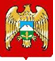 КЪАБАРТЫ-МАЛКЪАР                                                                                                                       РЕСПУБЛИКАНЫ ЭЛЬБРУС МУНИЦИПАЛЬНЫЙ РАЙОНУНУ ЭЛЬБРУС                                                                                                                        ЭЛИНИ ПОСЕЛЕНИЯСЫНЫ СОВЕТИ